     JÍDELNÍČEK                                          Týden od 4.11.-8.11. 2019                                                        AlergenyPondělí:	Přesnídávka 	         Rybí pomazánka s lučinou, chléb, zelenina, čaj, voda s citrónem                     1,3,4,7	Oběd                          Kyselice, jablko (O), čaj, voda                                                Zapékané těstoviny se zeleninou, ster. okurek                                                   1,3,7                                                     Svačina                      Jogurt, piškoty, ovoce, kakao, čaj                                                                       1,3,7Úterý:	Přesnídávka                Toustík, ovocný talíř, mléko, čaj                                                                         1,3,7	Oběd                           Zeleninová polévka s kapáním                                            Bramborový guláš, chléb, čaj, voda, zelenina                                           1,3,7,9	Svačinka                     Rohlík, nutela, kakao, voda s citrónem, ovoce                                                    1,3,7Středa:	Přesnídávka	         Chléb, pomazánka z krabích tyčinek, čaj, voda, zelenina                                    1;3;4,7	Oběd                          Květáková polévka, čaj, voda s pomerančem			         Špagety s boloňskou omáčkou                                                                              1;3;7	Svačina		         Rohlík, máslo, kakao, čaj, ovoce                                                                           1;3,7Čtvrtek:	Přesnídávka	         Špenátová pomazánka, chléb, voda, čaj, zelenina                                                 1,3,7             Oběd		         Fazolová polévka, voda, čaj                                                 Rybí filé na másle, rýže s kedlubnou                                                                     1,3,4,7            Svačina                       Bublanina, kakao, čaj, ovoce                                                                                  1,3,7Pátek:	Přesnídávka               Pudink s piškoty a ovocem, kakao, čaj                                                                  1,3,7             Oběd		         Dýňový krém, čaj, voda          	                                                Kuřecí nudličky na mrkvi, bulgur                                                                          1,3,7	Svačina		          Celerová pomazánka, chléb, voda s citrónem, čaj, zelenina                                 1,3,7               Pitný režim zajištěn po celou dobu provozuOvoce nebo zelenina je podávána k jídlu každý den.Čísla u pokrmů označují druh alergenu. Seznam alergenu je vyvěšen vedle jídelníčku.	(O) – ovoce jen pro dospělé                                                                  DOBROU CHUŤ!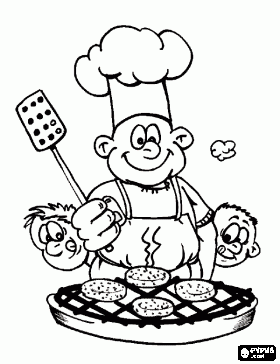   Jana Juráňová		                                                                                                                Hana Tkadlecová:                  (provozní)										   (kuchařka)